					BIO DATA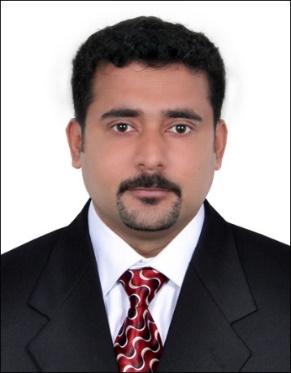 Shine C/o-Mobile	:  +971504973598Email		: shine.344833@2freemail.com Career Objective Seeking a challenging job profile providing expertise and knowledge to find a work environment which will help enhance my skills and where can be part of a team that appreciates what I do, contribute to the goals of a firm and to seek a position commensurate with my skills  and knowledge in an organization of repute.Academic QualificationComputer ProficiencyConversant with windows Applications Adequate Knowledge in Accounting Software like ERP, Tally, Excel and WordWorking ExperienceMay 2012 to till date – Aries Marine and Engineering Services, Sharjah Designation:  Senior Accountant Job Responsibilities:Preparation of Budgeting and Analyzing of Reports Handling Receivable and Payables Preparation of Salary, Incentives, Bonus etcPreparing of Management and Financial Report.In charge of Branch Accounts Maintaining all accounts in tally and in ERP August 2009 to May 2012 – Aries Telecasting Pvt Limited, ErnakulamDesignation: AccountantJob Responsibilities:Data Entering of all accounts in Tally Cash HandlingPreparing of Management reports Handled of both direct and indirect taxHandled Service tax, TDS, Income Tax preparation, fillings etc.Statutory Audit Assistance.Handled Receivable and Payables.Year 2008 to 2009 – Save X,ErnakulumDesignation: Accountant	Job Responsibilities: Handled all kind of movie distribution workYear 2005 to 2008 Vaisakha Distribution, ErnakulumDesignation: AccountantJob Responsibilities: Handled all kind of movie distribution workProject HandledHandled DAM 999 Movie project as Chief Accountant as part of Aries Group of Companies.
Worked as Chief Accountant in St. Dracula Movie-a project of Aries Group of Companies Personal StrengthQuick learner Capable of handling pressure situations Good written and verbal communication Confident and self-motivated Good Inter personal skills Good at analytical thinking as well as lateral thinking Personal Details Date of Birth	: 05.05.1982Nationality	: IndianMarital Status	: Married Language Known	: Malayalam, Hindi, English.Hobbies	: Watching Cricket, Playing Football.Declaration:Hereby I declare the above mentioned details are true with my best of knowledge. ExaminationPassing YearBoard /UniversityCollegeMBA2009M.G UniversitySreeSankara College, KaladyB.Com2004M.G UniversitySt. George CollegePre Degree2000M.G UniversityDe Paul CollegeSSLC1997Kerala State BoardSt. Sebastine Higher Secondary School